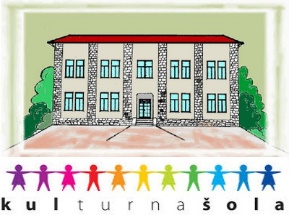 Datum: ZAPIS POGOVORA Z OTROKOM O POSTOPKU USMERJANJA(priloga Zahtevi za usmerjanje, kopija v osebno mapo učenca)Razgovor vodila: Kristina Urh, svetovalna delavkaPogovor zapisala: Kristina Urh, svetovalna delavkaUčiteljPodatki o otrokuIme in priimek učitelja DSPUčenec: Razred:Datum rojstva:Datum:Datum:Pogovor z otrokom1. Stanje, razlogi za razgovor, namen srečanja:2. Kako otrok vidi/razume sebe – svoja močna področja in težave:3. Kakšni so njegovi cilji v zvezi s šolo, kaj pričakuje, kaj si želi:4. Kako otrok vidi/razume šolo, učitelje, sošolce ipd.:5. Kdo/kaj v njegovem okolju ga podpira, mu pomaga, kje v okolju vidi ovire in težave:6. Kakšne so učenčeve izkušnje iz prejšnjih korakov pomoči, navezava na te izkušnje (dopolnilni pouk ipd.):7. Kakšen je njegov odnos do učne pomoči:Sklepi in zaključekPogovor z otrokom1. Stanje, razlogi za razgovor, namen srečanja:2. Kako otrok vidi/razume sebe – svoja močna področja in težave:3. Kakšni so njegovi cilji v zvezi s šolo, kaj pričakuje, kaj si želi:4. Kako otrok vidi/razume šolo, učitelje, sošolce ipd.:5. Kdo/kaj v njegovem okolju ga podpira, mu pomaga, kje v okolju vidi ovire in težave:6. Kakšne so učenčeve izkušnje iz prejšnjih korakov pomoči, navezava na te izkušnje (dopolnilni pouk ipd.):7. Kakšen je njegov odnos do učne pomoči:Sklepi in zaključek